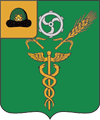 АДМИНИСТРАЦИЯ МУНИЦИПАЛЬНОГО ОБРАЗОВАНИЯ – УХОЛОВСКИЙ МУНИЦИПАЛЬНЫЙ РАЙОН РЯЗАНСКОЙ ОБЛАСТИПОСТАНОВЛЕНИЕ        от 06 июня 2017 г.                                                                    № 225О создании и поддержании в постоянной готовности к использованию технических средств управленияи объектов гражданской обороны Ухоловского муниципального района.          В соответствии с Федеральным законом от 12 февраля 1998 года № 28-ФЗ «О гражданской обороне», постановлением Правительства Российской Федерации от 29 ноября 1999 года № 1309 «О порядке создания убежищ и иных объектов гражданской обороны», во исполнение постановления Губернатора Рязанской области от 17 марта 2006 года № 86 пг ДСП-3сз «О создании и поддержании в постоянной готовности к использованию технических средств управления и объектов гражданской обороны Рязанской области», руководствуясь п.10 ч.2 ст.54.1 Устава муниципального образования – Ухоловский муниципальный район Рязанской области:ПОСТАНОВЛЯЕТ:1. Утвердить Положение о технических средствах управления и объектах гражданской обороны Ухоловского муниципального района согласно приложению.2. Рекомендовать главам поселений Ухоловского муниципального района, руководителям предприятий, учреждений и организаций всех форм собственности:2.1. Организовать работу по созданию и поддержанию в постоянной готовности к использованию технических средств управления и объектов гражданской обороны Ухоловского муниципального района.2.2. Представить в отдел ГО и ЧС администрации Ухоловского муниципального района   уточненные данные о наличии и готовности технических средств управления и объектов гражданской обороны, обеспечивающих выполнение мероприятий гражданской обороны на соответствующих территориях.3. Отделу ГО и ЧС администрации Ухоловского муниципального района  обеспечить методическую помощь и осуществлять контроль за созданием и поддержанием в готовности к использованию технических средств управления и объектов гражданской обороны на территории Ухоловского муниципального района.5. Настоящее постановление вступает в силу со дня его официального опубликования и размещению на официальном сайте администрации Ухоловского муниципального района.6.     Контроль за исполнением настоящего постановления возложить на  первого заместителя главы администрации Ухоловского муниципального района А.А. Зуева.Глава администрации муниципального образования – Ухоловский муниципальныйрайон Рязанской области                                                                   Н.А. КожинРазослать: ГО и ЧС, главы поселений, руководители организаций, Вестник, прокур-ра, делоИсп.: Пылаев А.В.Тел.: 8(49154)5-13-51      Приложение                                           к постановлению главы администрации муниципального образования – Ухоловский муниципальный район Рязанской области                                                                                                                                              от 06.06.2017 г. № 225Положениео технических средствах управления и объектахгражданской обороны Ухоловского муниципального района (далее – Положение)        Настоящее Положение определяет состав технических средств управления и объектов гражданской обороны Ухоловского муниципального района, порядок их создания и полномочия в этой сфере руководителей различных уровней.1. Технические средства управления гражданской обороны        1.1. Технические средства управления представляют собой совокупность устройств, обеспечивающих:- функционирование органов управления гражданской обороны района и его территориальных образований, а также организаций;- перевод системы гражданской обороны в высшие степени готовности;- оповещение населения об опасностях, возникающих при ведении военных действий или вследствие этих действий, а также при чрезвычайных ситуациях природного и техногенного характера.       Технические средства управления включают:- средства управления пунктов управления гражданской обороны;- систему оповещения органов управления и населения;- систему связи.       1.2. К средствам управления пунктов управления гражданской обороны относятся:- средства сбора, обработки и передачи информации;- средства отображения информации;- оборудование рабочих мест должностных лиц органов управления гражданской обороны;- средства документирования информации.       1.2.1. Средства сбора, обработки и передачи информации обеспечивают:- прием, обработку и подготовку к использованию данных об обстановке;- прогнозирование обстановки;- обоснование принимаемых решений;- передачу информации об обстановке на подчиненные пункты управления.       Средства сбора, обработки и передачи информации включают:- персональные ЭВМ и вычислительные комплексы;- аппаратуру, обеспечивающую обмен информацией между ЭВМ;- оконечные устройства средств связи;- средства шифрования (засекречивания) информации.      1.2.2. Средства отображения информации обеспечивают наглядное представление необходимой информации:- о действиях противника;- о возникших ЧС и прогнозировании их развития;- о радиационной и химической обстановке;- о состоянии объектов экономики, коммуникаций, линий электропередач и т.д.;- о группировке, состоянии и действиях сил и средств гражданской обороны;- о состоянии защиты населения.  В состав средств отображения входят:- мониторы персональных ЭВМ;- проекционные экраны и мониторы с большим разрешением;- планшеты радиационной и химической обстановки;- световые табло;- карты, графики, схемы.      1.2.3. Оборудование рабочих мест должностных лиц, органов управления гражданской обороны должно обеспечивать возможность выполнения ими функциональных обязанностей.      В состав данного оборудования входят:- оконечные устройства средств связи;- пульты управления средствами отображения и документирования информации, средствами связи, а также системами обеспечения жизнедеятельности пунктов управления.     1.2.4. Средства документирования информации обеспечивают запись и воспроизведение информации, проходящей по оперативно-командным каналам связи.   К числу таких средств относятся диктофоны, магнитофоны, фотоаппаратура и видеокамеры.       1.3. Система оповещения органов управления и населения обеспечивает:- доведение до органов управления сигналов о переводе гражданской обороны в высшие степени готовности;- циркулярное оповещение по телефону должностных лиц;- передачу населению сигналов оповещения и информации об обстановке.       Система оповещения включает:- аппаратуру дистанционного управления и централизованного вызова;- средства автоматизированной передачи сигналов оповещения между пунктами управления;- линии и каналы связи;- радиовещательные станции и радиотрансляционные узлы;- телевизионные телецентры;- средства проводного вещания;- громкоговорители коллективного пользования;- средства телеграфной сети связи;- электрические сирены.       1.4. Система связи гражданской обороны обеспечивает:- непрерывное управление силами и средствами гражданской обороны;- постоянное взаимодействие органов управления между собой, с органами военного командования и территориальными органами управления отраслями экономики;- своевременное доведение до органов управления и формирований, а также до населения сигналов гражданской обороны.       В состав системы связи входят:- приемники и передатчики, образующие каналы связи;- оконечные устройства связи;- линии прямой связи между пунктами управления;- линии опорной сети связи;- линии привязки к узлам государственной сети связи;- резерв средств связи.    1.5. Определение состава и подготовка к использованию технических средств управления осуществляются в соответствии с планами гражданской обороны района и ее территориальных образований. Перечень и количество необходимых средств устанавливаются исходя из условий обеспечения нормального функционирования соответствующих органов управления и выполнения требуемых функций управления силами и средствами гражданской обороны.2. Объекты гражданской обороны      2.1. К объектам гражданской обороны относятся убежища, противорадиационные укрытия, специализированные складские помещения для хранения имущества гражданской обороны, санитарно-обмывочные пункты, станции обеззараживания одежды и транспорта, а также иные объекты, предназначенные для обеспечения проведения мероприятий по гражданской обороне.     2.2. Убежища создаются для защиты:- работников наибольшей работающей смены организаций, расположенных в зоне возможных сильных разрушений и продолжающих свою деятельность в период мобилизации и в военное время, а также работников работающей смены дежурного и линейного персонала организаций, обеспечивающих жизнедеятельность городов, отнесенных к группам по гражданской обороне;- организаций, отнесенных к категории особой важности по гражданской обороне;- нетранспортабельных больных, находящихся в учреждениях здравоохранения, расположенных в зонах возможных сильных разрушений, а также обслуживающего их медицинского персонала.      2.3. Противорадиационные укрытия создаются для защиты:- работников организаций, расположенных за пределами зон возможных сильных разрушений и продолжающих свою деятельность в период мобилизации и в военное время;- населения городов и других населенных пунктов, не отнесенных к группам по гражданской обороне, а также населения, эвакуируемого из городов, отнесенных к группам по гражданской обороне, из зон возможных сильных разрушений организаций, отнесенных к категории особой важности.     2.4. Специальные складские помещения создаются для хранения средств индивидуальной защиты, приборов радиационной и химической разведки, дозиметрического контроля и другого имущества гражданской обороны.     2.5. Санитарно-обмывочные пункты, станции обеззараживания одежды, станции обеззараживания техники создаются для санитарной обработки людей, специальной обработки одежды и транспортных средств.     2.6. Создание объектов гражданской обороны в период мобилизации и в военное время осуществляется в соответствии с заданиями по мероприятиям гражданской обороны, предусмотренными в мобилизационных планах Ухоловского муниципального района, городского и сельских поселений района, организаций района.     2.7. Создание объектов гражданской обороны осуществляется за счет существующих, реконструируемых и вновь строящихся зданий и сооружений, которые по своему предназначению могут быть использованы как объекты гражданской обороны, а также путем строительства этих объектов. В качестве объектов гражданской обороны также могут использоваться объекты, предназначенные для обеспечения защиты от опасностей при чрезвычайных ситуациях природного и техногенного характера.    2.8. В мирное время объекты гражданской обороны в установленном порядке могут использоваться в интересах экономики и обслуживания населения, а также для защиты населения от поражающих факторов, вызванных чрезвычайными ситуациями природного и техногенного характера, с сохранением возможности приведения их в заданные сроки в состояние готовности к использованию по назначению.       3. Полномочия органов местного самоуправления городского и сельских поселений района и руководителей организаций района по созданию и поддержанию в готовности технических средств управления и объектов гражданской обороны      3.1. Администрация Ухоловского муниципального района, органы местного самоуправления городского и сельских поселений района:- определяют потребность в технических средствах управления и объектах гражданской обороны;- согласуют создание технических средств с Главным управлением МЧС России по Рязанской области;- создают в мирное время технические средства управления и объекты гражданской обороны, поддерживают их в состоянии постоянной готовности к использованию;- осуществляют контроль за созданием и поддержанием в готовности к использованию технических средств управления и объектов гражданской обороны в подведомственных организациях;- обеспечивают постоянную готовность персонала к эксплуатации технических средств управления и объектов гражданской обороны;- планируют и проводят совместно с организациями связи, органами, уполномоченными на решение задач гражданской обороны и задач по предупреждению и ликвидации чрезвычайных ситуаций природного и техногенного характера, и другими организациями тренировки по проверке всех имеющихся технических средств и готовности персонала;- ведут учет существующих и создаваемых технических средств управления и объектов гражданской обороны;- ежегодно представляют сведения о наличии и ходе создания технических средств управления и объектов гражданской обороны в докладах о состоянии гражданской обороны в Главное управление МЧС России по Рязанской области;- предусматривают при формировании проектов бюджетов выделение средств на указанные мероприятия.      3.2. Руководители организаций:- создают в мирное время и поддерживают в постоянной готовности к использованию локальные системы оповещения на потенциально опасных объектах;- создают в мирное время по согласованию с органами исполнительной власти, в ведении которых они находятся, объекты гражданской обороны;- обеспечивают постоянную готовность персонала к эксплуатации технических средств управления и объектов гражданской обороны;- обеспечивают сохранность объектов гражданской обороны, принимают меры по поддержанию их в состоянии постоянной готовности к использованию по предназначению;- осуществляют систематический контроль технического состояния и готовности к использованию по предназначению;- ведут учет существующих и создаваемых объектов гражданской обороны.